Carte tissage(Case : Dawn Griffith)DSP BrunCarton blanc : 3 x 2Carton brun : 8 ½ X 5 ½DSP bleu : 5 ½ X 1 ½Carton bleu : 4 x 1 ½Retaille de carton blancPoinçon : cercle 1 pouce, petit pétoncleAttaches parisiennesPlier le carton brun en deuxAvec le carton bleu et DSP bleu couper 1/2 pouce de large par 1 ½ de long dans les extrémités Prendre les languettes et tisserPour tisser il suffit de prendre les languettes et les insérer une dans l’autre en alternanceColler sur la carte après le tissageEstamper les fleurs et poinçonner avec cercle, insérer les attaches parisiennesColler trois ronds en haut de la carte sur DSP bleu avec des dimensionalsPoinçonner un pétoncle et coller rond, insérer les attaches parisiennes Coller avec dimensionalsEstamper l’image sur carton blanc et couper en trois rectangles de 1 x2 Faire le contour des rectangles avec de l’encre bruneColler sur la carte avec dimensionals en reformant l’image originale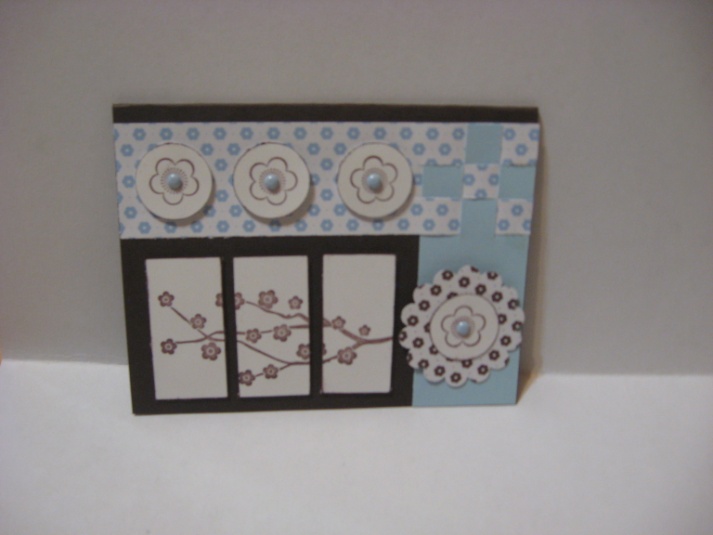 